	Základní škola a Praktická škola, Opava, Slezského odboje 5,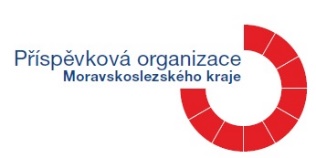 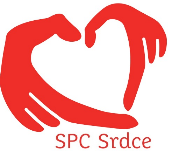 příspěvková organizaceSpeciálně pedagogické centrum Srdce	746 01 Opava, tel.: 553 626 092, 733 611 510, ID DS hjai8cx,                                                         e-mail: spcsrdce@zspsopava.czVYHODNOCENÍ PODPŮRNÝCH OPATŘENÍ / IVP – část AJak je dítě / žák vzděláván:Vzdělávací program (vyberte z nabídky):Jméno a příjmení klienta:Datum narození:Adresa:Tel. č.:Název školy:Název školy:• inkluzivní vzdělávání v běžné MŠ / ZŠ / SŠ• třída, oddělení, skupina v běžné škole podle § 16, odst. 9 ŠZ• škola, která vzdělává žáky dle § 16 odst. 9 ŠZTřída:RVP PV (MŠ)RVP ZVRVP ZV s upraveným  obsahem a sníženými výstupy pro žáky s MPdle Přílohy RVP  ZV -LMPZSŠ Díl I.ZŠS Díl II.Název vzdělávacího obor u SŠ:Podpůrné opatření:1. stupeň2. stupeň2. stupeň3. stupeň4. stupeň5. stupeňPlatnost doporučení:Platnost doporučení:Platnost doporučení:Platnost doporučení:Platnost doporučení:Platnost doporučení:Platnost doporučení:Je nyní uplatňován IVP:Je nyní uplatňován IVP:Je nyní uplatňován IVP:Je nyní uplatňován IVP:Je nyní uplatňován IVP:anoneAsistent pedagoga:Asistent pedagoga:Asistent pedagoga:Asistent pedagoga:Asistent pedagoga:anoneRozsah úvazku:Rozsah úvazku:0,250,250,500,751,0AP financovaný jako:a) sdílenýa) sdílenýb) NFNb) NFNc) jinéc) jinéDalší pedagogický pracovníkDalší pedagogický pracovníkDalší pedagogický pracovníkDalší pedagogický pracovníkDalší pedagogický pracovníkanoneŠkolní speciální pedagogŠkolní speciální pedagogŠkolní speciální pedagogŠkolní speciální pedagogŠkolní speciální pedagoganoneŠkolní psychologŠkolní psychologŠkolní psychologŠkolní psychologŠkolní psychologanonePedagogická intervence:anoneneRozsah:                      hodinRozsah:                      hodinRozsah:                      hodinObsah pedagogické intervence:Obsah pedagogické intervence:Obsah pedagogické intervence:Obsah pedagogické intervence:Obsah pedagogické intervence:Obsah pedagogické intervence:Obsah pedagogické intervence:Předmět spec. ped.. péče:anoneneRozsah:                      hodinRozsah:                      hodinRozsah:                      hodinObsah předmětu spec. ped. péče:Pomůcky:Aktuální zhodnocení vzdělávání:Dosud využitá PO vyhovují SVP dítěte / žáka:anoneNávrh změny:Zpracoval/a (jméno, příjmení, titul):(podpis)V(e)dne